EASTON CITY COUNCIL AGENDA SPECIAL CALLED MEETING MAY 26, 2020 7:30 pm EASTON CITY HALL – COUNCIL CHAMBERS EASTON, TEXAS 75603 CALL CITY COUNCIL TO ORDER 	 Invocation and Pledge of Allegiance Roll Call Reading of Minutes Hire City Attorney – Alan BojorquezChange Phone CompanySet Office HoursCity Credit CardRubber StampPublic Comment(s) EXECUTIVE SESSION The Council will now hold a closed executive session meeting pursuant to the provisions of the Open Meetings Act, Chapter 551, Government Code and Vernon's Texas Codes Annotated, in accordance with the authority contained in one or more of the following sections: Section 551.071 Consultation with Attorney; Section 551.072 Real Property; Section 22.010 Appointment of Official(s) and Resolution; Section., Deliberation regarding a Prospective Gift; Section 551.074 Personnel Matters. Section 21.022, 21.025 Public Official Misconduct. 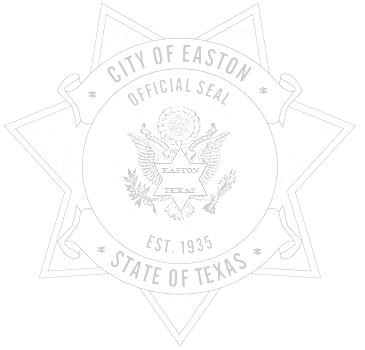 OPEN MEETING Reconvene in General Council meeting and announce any items from Executive Session requiring Board action…………………………...…………Mayor  ANNOUNCEMENT Next Board Meeting: June 9, 2020 Special Recognitions/Presentations-(Submission Deadline-May 22, 2020) ADJOURNMENT: CERTIFICATION: I certify that the above notice was posted on:  www.cityofeastontx@gmail.com by 5:00 p.m. in accordance with Chapter 551, Texas Government Code. Any person planning to attend the meeting that may require auxiliary aids or services should request accommodations two (2) days to the meeting by calling. (903) 643-7819 BRAILLE IS NOT AVAILABLE. All electronics devices must be on the off mode once the meeting is called to order. If you must answer your device, please leave the room quietly with minimal distractions. Please note: The presiding officer reserves the right to request the removal or dismissal of any person(s) from a meeting that is preventing the board from preceding or conducting official city business. Walter Ward, MayorWalter Ward, MayorEarnest Starling, Councilmember #5 Jean Chathman-Edmond, Councilmember #4 Ebbie Johnson Lover, Mayor Pro-Tem #1 Janeene Lucas, Councilmember #2 Linda Timberlake, Councilmember #3 Earnest Starling, Councilmember #5 Jean Chathman-Edmond, Councilmember #4 Ebbie Johnson Lover, Mayor Pro-Tem #1 Janeene Lucas, Councilmember #2 Vacancy #3 